РЕШЕНИЕВ соответствии со статьей 31 Устава Петропавловск-Камчатского городского округа и статьей 84 Регламента Городской Думы Петропавловск-Камчатского городского округа Городская Дума Петропавловск-Камчатского городского округаРЕШИЛА:	1. Утвердить следующую структуру аппарата Городской Думы Петропавловск-Камчатского городского округа (далее - аппарат Городской Думы):1.1 руководитель аппарата Городской Думы;1.2 заместители руководителя аппарата Городской Думы - начальники управлений;1.3 советники председателя Городской Думы;1.4 правовое управление аппарата Городской Думы:1.4.1 юридический отдел;1.4.2 отдел организационно-правового обеспечения органов и депутатских объединений Городской Думы;1.4.3 общий отдел;1.5 управление информационной и организационно-кадровой работы аппарата Городской Думы:1.5.1 информационный отдел;1.5.2 отдел организационно-кадровой работы;1.5.3 отдел бухгалтерского учета и отчетности.2. Признать утратившими силу следующие решения Городской Думы Петропавловск-Камчатского городского округа: - от 28.11.2012 № 17-р «Об утверждении структуры аппарата Городской Думы Петропавловск-Камчатского городского округа»;- от 26.12.2012 № 75-р «О внесении изменения в решение Городской Думы Петропавловск-Камчатского городского округа от 28.11.2012 № 17-р 
«Об утверждении структуры аппарата Городской Думы Петропавловск-Камчатского городского округа».3. Настоящее решение вступает в силу с 01.03.2018.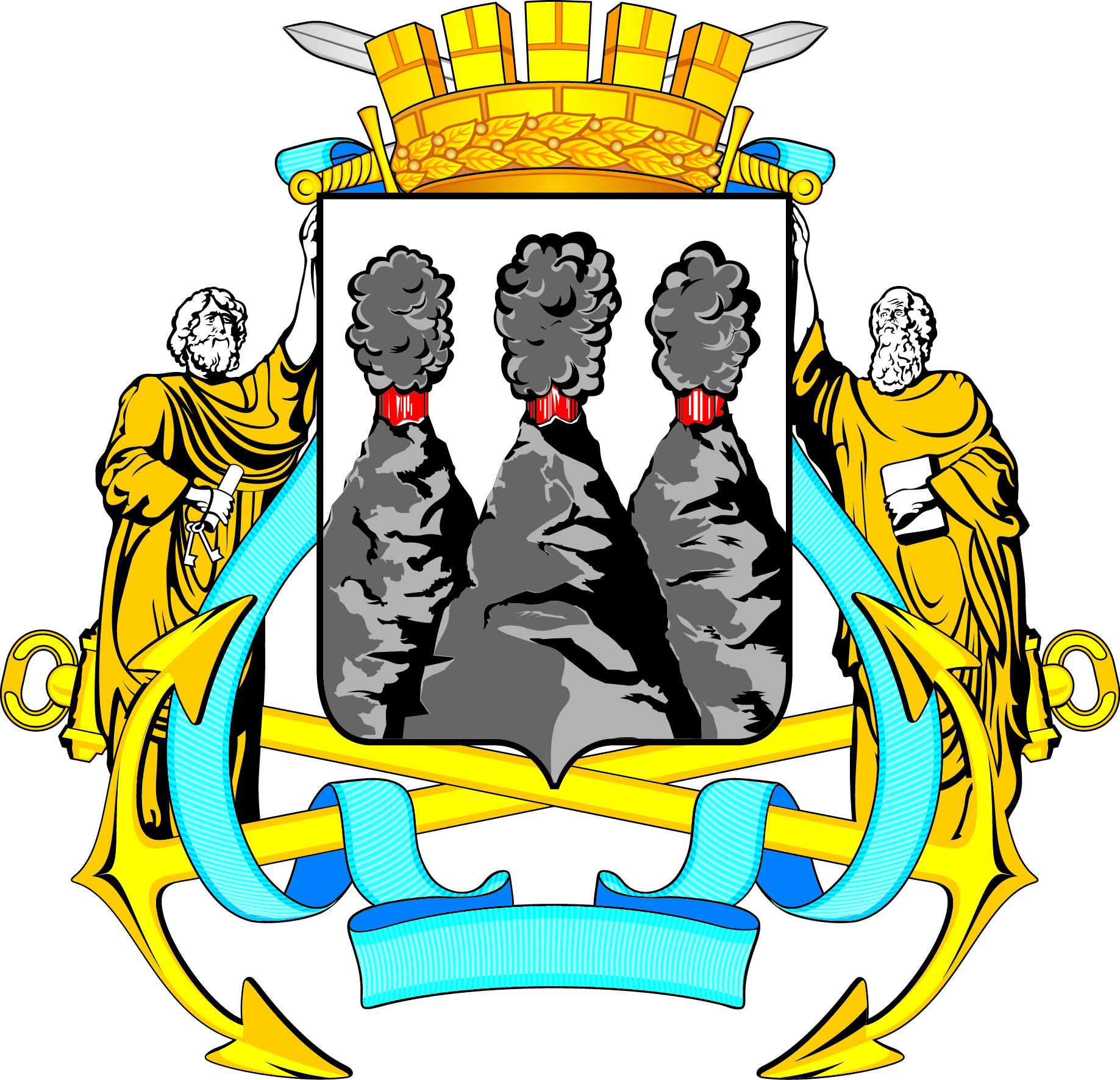 ГОРОДСКАЯ ДУМАПЕТРОПАВЛОВСК-КАМЧАТСКОГО ГОРОДСКОГО ОКРУГАот 29.11.2017 № 61-р3-я сессияг.Петропавловск-КамчатскийОб утверждении структуры аппарата Городской Думы Петропавловск-Камчатского городского округаПредседатель Городской ДумыПетропавловск-Камчатского городского округаГ.В. Монахова